REOPENING YOUR BUSINESS AFTER COVID-19 CLOSURES: HEALTH AND SAFETY CHECKLIST. 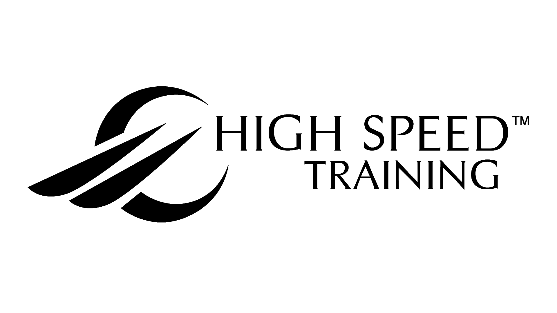 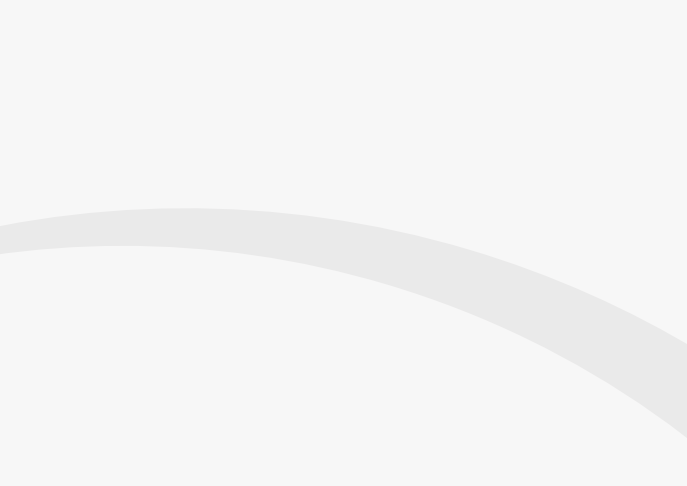 Date: 					Completed by: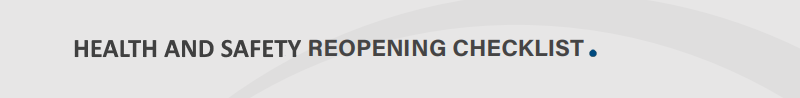 Fire SafetyFire SafetyFire SafetyFire SafetyAreas to checkChecked (Yes or No)Any actions requiredFurther notesHousekeeping measures (e.g. waste procedures, storage for hazardous substances)Fire alarm systems (e.g. manual alarm call points, visual alarms, pagers)Escape routes and exits (including additional measures for vulnerable people)Signage (e.g. direction signs, fire action notices, equipment signs)The whole system (including detectors, emergency lighting, main control panel)Extinguishers and blankets (e.g. physical condition and overdue checks)New hazards (e.g. new hazardous substances)Fire drills (due at least once a year and if there are significant changes)Is any information, instruction, and training required? (Staff and fire wardens)Additional notes:Additional notes:Additional notes:Additional notes:Asbestos SafetyAsbestos SafetyAsbestos SafetyAsbestos SafetyArea to checkChecked (Yes or No)Any actions requiredFurther notesAsbestos-containing materials – has there been any degradation?Is any information, instruction, and training required?Additional notes:Additional notes:Additional notes:Additional notes:Legionella SafetyLegionella SafetyLegionella SafetyLegionella SafetyArea to checkChecked (Yes or No)Any actions requiredFurther notesWater systems, including past risk assessment informationRequirements for inspecting, cleaning, flushing out, and restartingIs any information, instruction, and training required?Additional notes:Additional notes:Additional notes:Additional notes:Electrical Safety and PAT TestingElectrical Safety and PAT TestingElectrical Safety and PAT TestingElectrical Safety and PAT TestingArea to checkChecked (Yes or No)Any actions requiredFurther notesGeneral safety of electrical equipment (condition of wires, plugs, faultiness, etc)Whole electrical safety system check – is it due?PAT tests for any appliances used – are they due? Combined inspections and tests for equipment – are they due? Is any information, instruction, and training required? Additional notes:Additional notes:Additional notes:Additional notes:Inspections, Maintenance, and Restarting MachineryInspections, Maintenance, and Restarting MachineryInspections, Maintenance, and Restarting MachineryInspections, Maintenance, and Restarting MachineryArea to checkChecked (Yes or No)Any actions requiredFurther notesAppliances, equipment, plant, machinery – are they due a statutory check?General inspection of equipment before restartingChecked manufacturer’s instructions and guidanceProcedures for restarting machinery safelyAdditional notes: Additional notes: Additional notes: Additional notes: Manual Handling SafetyManual Handling SafetyManual Handling SafetyManual Handling SafetyArea to checkChecked (Yes or No)Any actions requiredFurther notesConsidered LITE – load, individual, task, and environmentHave the capabilities of individuals changed?Have lifting aids been inspected?Has team lifting been affected by social distancing?Is any information, instruction, and training required?Additional notes:Additional notes:Additional notes:Additional notes:COSHH SafetyCOSHH SafetyCOSHH SafetyCOSHH SafetyArea to checkChecked (Yes or No)Any actions requiredFurther notesExisting controls for hazardous substances (e.g. safe storage)Any new hazards (e.g. cleaning chemicals for COVID-19)Is any information, instruction, and training required?Additional notes: Additional notes: Additional notes: Additional notes: 